Luisito T. Cunanan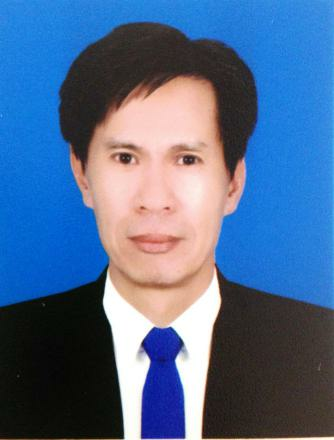 Chef cook - Burger station Doha,pizza chef,salad chef, sushi makerPhilippines 2010 cunananluisito1@gmail.com+639456482438Willing to relocate: AnywhereWork ExperienceHead chefBurger station - DohaJanuary 2018 to January 2022Responsible for all kinds of cooking preparation for unique burgers for their sauces and patties, flavor fries, salads, nuggets, buffalo shrimp, Dynamite shrimp, volcanic shrimp, BBQ shrimps, sushi maker and international foodsfruits, pizza, pasta, and some Continental foods in hot for hotel, restaurant and catering company, food and beverage department, maintain the quality and consistency's food productionto meet costumers satisfaction, food hygiene and sanitation practices is a must while on duty maintain the store stock in balance, and proper storage of food in correct temperature other duties was assigned our executive chef departmentCOLD CHEF CUM PRODUCTION SUPERVISORCrops m.e wll Qatar - Doha - Chef production head Crops middle east wll qatar - Doha -July 2016 to July 2017Preparing all kind of vefetable and fruits cutting to make all kind of salad and for cooking preparation using in the kitchen and sealing to the sealing machine and supply to all hotels catering restaurant.as a productionsupervisor monitoring all production to ensure the quality and consistency items to meet customer satisfaction,hygiene and sanitation practices before and after duty other duties will be reportedly to my duty manager.CHEF COOK CUM SALAD CHEFMellitha Offshore Oil and Gas catering - Tripoli, LY April 2013 to April 2014LibyaJob Description:Preparing salad in counter line buffet and ready to serve.Make special dressings and sauces as condiments for sandwiches.Cut, slice or grind meat, poultry and seafood to prepare for cooking.Assign also in the kitchen to assist cooks and kitchen staff with various task as needed.Store food in designated containers and storage areas to prevent spoilage.Clean and sanitize work areas, equipments such as oven griller, electric stove, including plates, trays and utensils.Other duties and responsibilities as assign and delegates by my Chef Department.COOK CUM PIZZA CHEF/SALAD CHEFLulu Hypermarket - Dubai, AE April 2005 to May 2011Dubai, United Arab Emirates Job Description:Prepare all raw materials required for cooking such as preparing dough and cutting all vegetables.responsible for all kind of food preparation in hot and cold delicatessen department.Prepare and ensure exact measurements of all ingredients for all food items.Prepare all package food items and ensure warmth and freshness of foods.Analyze and attend customers order and needs.Maintain sanitation and safety standard in work area at all times.Maintain and operate all cooking equipments such as grills and deep fryers, oven.Assist and coordinate with customers to take all food and drinks and order and ensure appropriate payments of customers.COOK/PIZZA MAKERElectra Games Cafeteria - Abu Dhabi, AE August 1997 to August 1999United Arab Emirates Job Description:Prepare materials for cooking such as preparing dough and cutting all vegetable.Prepare and ensure exact measurement of all ingredients for all food items.Prepare a variety of foods such as meals, vegetables, dessert according to customers order.0rganize all kind of food preparation in hot food section, and pantry.Assist, coordinate with customers to take all food and drinks order and ensure appropriate payments of customers.Inform Supervisors when equipment are malfunctioning or needed to be fix, inform if food supply is getting low and order needed items.Does other job as assign by Chef Dept. or Supervisor.COMMIS COOKHoliday Inn1992 to April 1997P.O Box 452- Yanbu 51888 Kingdom of Saudi ArabiaJob Description: do all kind of cooking purposes such as international foods.saute', grill, pantry, fryer, pasta, pizza, salad's, sandwiches, assign as steward maintain all cleanliness and sanitize all cooking materials including kitchen equipments such as griller, pantry, oven, gas and electric range, boiller etc.other duties was assign by the department chef.FAST FOOD COOKKIMJOB CorporationJune 1990 to June 1991Clark, Air BaseAngeles City, Pampanga, PhililppinesJob Description:Responsible for all kinds of cooking preparation such as sauté, fry, grill, pantry, pasta and pizza.Assign in the kitchen to arrange food production.Greet customers, take order in a prompt and in professional manner and serve food quickly at customers table.Clean equipments, utensils, storerooms and remove trash and clean kitchen garbage containers.Other duties and responsibilities as assigned by my Supervisor.EducationAC in Refrigeration Technology in R.a.cHoly Angel University - Pampanga June 1985 to April 1987Mabalacat Institute 1981 to 1985Mabalacat Elementary School 1975 to 1981Certifications and LicensesNCII (TESDA)February 2015 to PresentCommencing actual cooking for commercial catering ships cookAdditional InformationSKILLSBasic Air-conditioning, electrician and computer hardware technician (1 year)LUISITO T. CUNANANAPPLICANT